PLATEAU HUMOUR - CONDUCTEUR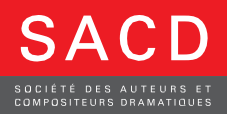 Valable pour les représentations ou diffusions avec un programme identiqueToute modification doit faire l’objet d’un nouveau conducteurLes informations demandées sur le présent document sont obligatoires.Titre :  		 Organisateur ou producteur ou compagnie :  		 N° licence d’entrepreneur de spectacle 	N° Siret :  	 Adresse :  		Date de 1ère représentation : 		Ville et lieu :  	Nom et coordonnées du responsable du paiement des droits :  	Nom du metteur en scène du plateau : 		Nom du réalisateur si captation :  	Si d’autres dates sont programmées :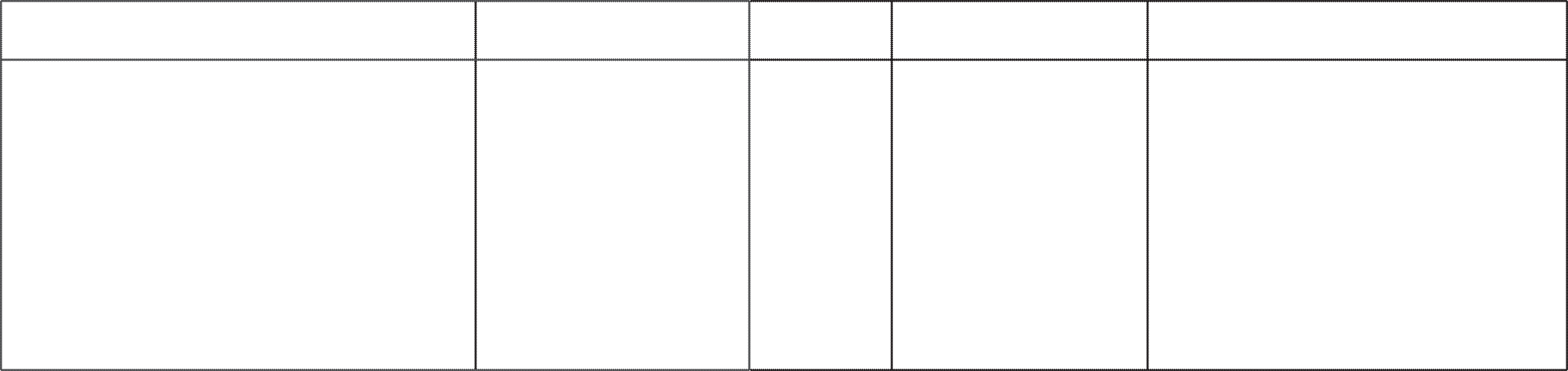 Le défaut de réponse ne permettra pas d’assurer le traitement de votre dossier.Les données personnelles recueillies sur le présent document font l’objet d’un traitement informatique dont la finalité principale est la perception et la répartition des droits d’auteur. Ce traitement est déclaré par la SACD auprès de la Commission Nationale Informatique et Libertés (CNIL) sous le n° 1330917.Les destinataires des données sont les filiales de la SACD et ses principaux partenaires dont la liste est disponible auprès du Correspondant Informatique et Libertés (CIL) de la SACD.Ces données pourront, le cas échéant, faire l’objet d’études statistiques. Elles pourront également être transmises, après anonymisation, à des tiers autorisés par la SACD dans l’unique but de réalisation d’études statis- tiques. Vous disposez de la faculté de vous opposer à cette transmission auprès du CIL de la SACD.Conformément à la loi « Informatique et libertés » du 6 janvier 1978 modifiée le 6 août 2004, vous disposez d’un droit d’accès permanent aux données vous concernant, ainsi que de la possibilité de demander leur actualisation (rectification, suppression de données périmées). Toute requête en ce sens doit être adressée au CIL de la SACD par mail à : cil@sacd.fr (joindre la copie de votre pièce d’identité).LISTE DES SKETCHES DU PLATEAU HUMOURCe document ne vaut pas déclaration.Chaque Sketch doit être déclaré au répertoire de la SACD ou autre (à préciser), par son/ses auteur(s), indépendamment de ce conducteur.Nombre de sketches : 		Minutage total :  	Le déclarant est informé des conditions d’autorisation et de perception figurant sur le site de la SACD, www.sacd.frJe certifie/Nous certifions véritables les informations du présent document, valables pour toutes exploitations du plateau humour tel que précisé ci-dessus, et qui n’engagent que ma/notre seule responsabilité.Fait à ................................................., le ........./........./.........Remplissez le document téléchargé et adressez-le :Signature(s) et qualité du/des déclarant(s) :(organisateur, producteur ou compagnie)par mail à dsv.dapro@sacd.fr ou à votre correspondant habituel / par courrier à : SACD - Direction du Spectacle Vivant - 11 bis, rue Ballu - 75442 Paris Cedex 09Nom et adresse du lieu de représentation (Nom de la salle s’il y a lieu)Nombre de représentationsDatesPrix de cession (ou prix de vente)Responsable du paiement des droits Nom et coordonnées (tél et mail...)••••••••••••••••••••••••••Titre du Sketch(préciser le titre selon sa déclaration à la SACD*)Nom et prénom de l’/des auteur(s)Est-il déclaré à la SACD ?	Oui		Non(préciser si autre)Minutage par Sketch